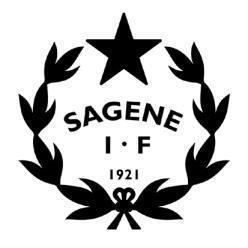 Tid: 		30.11.2021 kl. 17-19.30Sted:		Klubbhuset (Ikke digitalt)Inviterte:	Hele styretFrafall: 	 	 SAKSLISTE STYREMØTEÅpning av møtet (5 min) Godkjenning av innkalling.Vedlegg: Innkalling styremøte 30.11.2021Vedtak: Innkallingen godkjennes uten anmerkninger. Godkjenning av protokollerVedlegg: Protokoll styremøte 28.10.2021Vedtak: Protokollene godkjennes uten anmerkninger.  Vedtakssaker (1,5 time)Gjennomføring av teoretisk brannøvelse og risikovurdering anlegg 2021 – Frist 1/12!	Vedtak sak 29/21 styremøte 28/10:Det er et krav fra BYM at vi hvert år gjennomfører teoretisk brannøvelse og risikovurdering i Bjølsenhallen og i klubbhuset, og fristen for å gjennomføre årets øvelse og levere rapport til BYM er 1. desember:DL skal finne dato for øvelsen og sende ut innkallinger. Øvelsene i hallen og klubbhuset gjennomføres parallelt/samtidig og tar max en time.Styrets arbeidsutvalg, styrerep og leder fra alle idretter, alle vaktvikarer, alle ansatte kalles inn til å delta på den anlegget der de er mest/hører til. DL og administrasjonen leder øvelsene i tråd med malen fra BYM.  Øvelsen skal gjennomføres i forkant av et kort styremøte der rapporten fra øvelsen gjøres klar til innsending og der styret gjør vedtak om ny utstyrsleverandør. Selve øvelsen: Gjennomføres kl. 17-18 i begge anleggene. Bakgrunnsdokumenter son beskriver øvelsen, finner du her. Administrasjonen leder øvelsen både i hallen og i klubbhuset. Styrets oppgave i etterkant av selve øvelsen: Fylle ut dokumentene for brannøvelsene for begge anlegg. Fylle ut dokumentet for risikoanalysen for begge anlegg. Ny utstyrsavtale – To aktuelle aktører står igjen, styret må gjøre endelig vedtak.Vedtak i sak 30/21 styremøte 29/10: Vi har forhandlet med 5 leverandører, to stk står igjen som aktuelle partnere: Torshov og Intersport. DL redegjør for forhandlingene med og forslagene til avtaleutkast fra de to leverandørene. Det var kun avtaleutkastet fra en av kandidatene som lå i sakspapirene til møtet, utkastet fra den andre kandidaten kom på epost til DL kun et par timer før møtet. Styret ønsker å se og vurdere begge avtaleutkastene opp mot hverandre før de tar en beslutning, og saken utsettes derfor til neste styremøte (ifm teoretisk brannøvelse). Styrets oppgave på møtet: Vedta ny utstyrsleverandør. Avtaleutkastene: Torshov sportIntersportOrienteringssaker (25 min)Orientering fra AdministrasjonenRegnskapsrapport pr. 30.10.2021 (sendes ut før møtet)Rapport utestående fordringer. Kartleggingsskjema avdelingene.Avviksrapportering HMS Vedtaksprotokollen – Under forbedringsarbeid!MØTEPLAN 2021STYRESAKER i 2021Oppfølging av utbyggingen av Voldsløkka sør 100- års jubileumPlanlegging, gjennomføring og evaluering av rekrutterings- og inkluderingsarbeidet, inkl. nabolagsklubbOrganisering av nye idretter – Håndball, Dans, Judo, Turn.Allidrett/turn – Få i gang som egen avdeling styrt av frivillige. Sammenslåing av bandy, innebandy og landhockey? Og Judo og bryting?Ungdom i arbeid – Utarbeide plan og finne finansiering. Kurs og kompetanse – Kartlegging av status og lage plan for veien videre. Trivselsundersøkelse blant medlemmene? Boblehall tennis og tennislek rundt banene? Verdiombud?  - Varslingsrutiner, sørge for kursing og kompetanse, samle alle verditemaer. GDPR – nye personvernregler i Sagene IF. Revidering årshjulet.Digitalisering - Nytt medlemsregister, Nytt regnskapssystem og rutiner, innfasing av Onestop reportingFornye Anti- doping policy (nytt styret)Gjennomføre bedre klubbSponsorarbeid – Få i gang arbeid mot større sponsorerTiltak/plan for rekruttering etter Korona – Sommerplan 2021, søknad Gjensidigestiftelsen. Veien videre for Etter skoletid – BUFdir støtte varer til 28/2 2022. Har du saker til styret? Send dem på epost til nestleder@sageneif.com. MøteUkedagDatoTidspktStedStyret (brann/risiko)Tirsdag30/1117:00KlubbhusetAUTirsdag16/1118:00KlubbhusetStyret + julebordTorsdag16/1218:00Klubbhuset